XXIII Niedziela zwykłaEwangelia według św. Marka (7,31-37)„Jezus opuścił okolice Tyru i przez Sydon przyszedł nad Jezioro Galilejskie, przemierzając posiadłości Dekapolu. Przyprowadzili Mu głuchoniemego i prosili Go, żeby położył na niego rękę. On wziął go na bok, osobno od tłumu, włożył palce w jego uszy i śliną dotknął mu języka; a spojrzawszy w niebo, westchnął i rzekł do niego: Effatha, to znaczy: Otwórz się! Zaraz otworzyły się jego uszy, więzy języka się rozwiązały i mógł prawidłowo mówić. Jezus przykazał im, żeby nikomu nie mówili. Lecz im bardziej przykazywał, tym gorliwiej to rozgłaszali. I pełni zdumienia mówili: Dobrze uczynił wszystko. Nawet głuchym słuch przywraca i niemym mowę.”W centrum dzisiejszej Ewangelii znajduje się postać głuchoniemego, który został uzdrowiony. Dokonując tego cudu, Jezus znamiennym gestem prowadzi głuchoniemego na bok, daleko od tłumu, i tam właśnie przywraca mu zdrowie. Effatha! – najowocniejszy sposób otwarcia się na Chrystusa i dostępowania zbawienia dokonuje się zawsze w ściśle osobistym spotkaniu pomiędzy człowiekiem a Bogiem. Aby być prawdziwym naśladowcą Chrystusa, trzeba umieć się odosobnić, pozwolić się Mu dotknąć i otworzyć się na Jego słowo, na Jego wezwanie i na Jego uświęcającą łaskę. W samym sposobie czynienia cudów zaznacza się ogromna prostota Chrystusa, Jego pokora, uprzejmość i delikatność. Jakże wiele pod tym względem dają do myślenia słowa, które wypowiedział przy wskrzeszeniu córki Jaira: „Dziecko nie umarło, tylko śpi” (Mk 5,39), jakby chciał „pomniejszyć” znaczenie tego, co uczynił. I dalej: „Przykazał im, żeby nikt o tym nie wiedział” (Mk 5,43). Podobnie czynił też w innych wypadkach, na przykład po uzdrowieniu głuchoniemego (Mk 7,36), czy po wyznaniu Piotra (por. Mk 8,29-30). Przy uzdrowieniu głuchoniemego znamienne jest, iż Jezus „wziął go na bok, osobno od tłumu”, z kolei „spojrzawszy w niebo, westchnął”. To „westchnienie” zdaje się być oznaką współczucia, a równocześnie modlitwą. Słowo effatha („otwórz się”) sprawia, że „otworzyły się” uszy i „rozwiązał się” język głuchoniemego. Jeżeli Chrystus niektóre ze swoich cudów czyni w szabat, to nie dlatego, ażeby naruszyć uroczysty charakter dnia poświęconego Bogu, ale by ukazać, że ten święty dzień jest naznaczony w sposób szczególny zbawczym działaniem Boga. „Ojciec mój działa aż do tej chwili i Ja działam” (J 5,17). A to działanie jest dla dobra człowieka, więc nie sprzeciwia się świętości szabatu, ale jeszcze ją uwydatnia: „To szabat został ustanowiony dla człowieka, a nie człowiek dla szabatu. Zatem Syn Człowieczy jest panem szabatu” (Mk 2,27-28). Cuda są „dla człowieka”. Są czynami Jezusa, które zgodnie z odkupieńczym celem Jego misji przywracają dobro tam, gdzie zagnieździło się zło. Zdają sobie z tego sprawę ci, którzy doświadczają ich na sobie lub są ich świadkami. Marek ewangelista napisze o nich: „I pełni zdumienia mówili: Dobrze uczynił wszystko. Nawet głuchym słuch przywraca i niemym mowę” (Mk 7,37).      św. Jan Paweł II, 1982 i 1987 r.Poniedziałek – 10 września 2018 							Łk 6,6-11	  630			Za † Marię Jankiewicz i † Edwarda Wasik	  900			W intencji Ojczyzny	1800	1.	Za †† ojca Joachima i matkę Ernestynę Mandera oraz dziadków z obu stron			2.	Za †† Jana i Stanisława Charęza, †† rodziców z obu stron i † WładysławaWtorek – 11 września 2018 								Łk 6,12-19	  630	1.	Do Bożej Opatrzności dziękując za otrzymane łaski, prosząc o Boże błogosławieństwo i zdrowie w intencji Henryka i Grażyny			2.	Do B. Opatrzności z podziękowaniem za otrzymane łaski, z prośbą o dalsze w int. Krzysztofa	  800			W języku niemieckim: Für Lebende und Verstorbene aus der Familie und Verwandschaft	1800	1.	Do Miłosierdzia Bożego za † męża Adama Chudzińskiego w 5. rocznicę śmierci, †† rodziców z obu stron i dusze w czyśćcu cierpiące			2.	W roczn. śmierci Wojciecha Lewickiego, żony Ludwiki, syna Andrzeja, żony Marii, siostry JaninyŚroda – 12 września 2018 								Łk 6,20-26	  630			Do Bożej Opatrzności dziękując za otrzymane łaski, prosząc o dalsze zdrowie i Boże błogosławieństwo dla Weroniki Mendrala z okazji 90. rocznicy urodzin i dla całej rodziny oraz za †† męża, rodziców z obu stron i rodzeństwo	  900			Za †† rodziców Jadwigę i Jana Kolada	1800	1.	Do Miłosierdzia Bożego za † ojca Zygmunta w 20. rocznicę śmierci oraz o Boże błogosławieństwo i zdrowie dla całej rodziny			2.	Za †† dziadków Józefę i Jana Tarnawskich, Pelagię i Józefa Paszkowskich, teściów Wiktorię i Stanisława ŁupickichCzwartek – 13 września 2018 – św. Jana Chryzostoma, bpa i doktora K-ła 		Łk 6,27-38	  630	1.	Do Bożej Opatrzności dziękując za otrzymane łaski, prosząc o dalsze zdrowie i Boże błogosławieństwo dla Arkadiusza i całej rodziny			2.	Do Bożej Opatrzności z podziękowaniem za otrzymane łaski, z prośbą o dalsze dla rodziny Eugenii i Józefa oraz za †† rodziców i krewnych z obu stron	1630			Szkolna: Za † męża Henryka Cichoń, jego †† rodziców Marię i Karola, braci Herberta i Jana, bratową Gerdę i †† z rodziny	1730			Nabożeństwo do Ducha Świętego	1800			Msza wotywna o Duchu Świętym 1. Do Miłosierdzia Bożego za †† córkę Sylwię i wnuka Krzysztofa			2.	Za †† rodziców Olgę, Stanisława Tarapata oraz siostry Krystynę i IrenęPiątek – 14 września 2018 – Podwyższenie Krzyża świętego 				J 3,13-17	  630			Do Bożej Opatrzności dziękując za otrzymane łaski, prosząc o dalsze zdrowie i Boże błogosławieństwo dla Pawła i całej jego rodziny	  900			Za †† rodziców Zofię i Józefa Kłosek, brata Joachima Kłosek, Herberta i Teresę Grzesiczek, Gertrudę Kijas, †† z rodzin Kłosek i Kijas	1500			Koronka do Bożego Miłosierdzia	1800	1.	W intencji Bogumiła w dniu urodzin z podziękowaniem za odebrane łaski, z prośbą o zdrowie i Boże błogosławieństwo w rodzinie			2.	Za † Marię Kuka w 10. rocznicę śmierci oraz † Mikołaja Kuka w 20. rocznicę śmierci	1900			Modlitwa w duchu Taizė Sobota – 15 września 2018 – NMP Bolesnej 						J 19,25-27	  630	1.	Za † Annę Siwek w 4. rocznicę śmierci, †† znajomych i dusze w czyśćcu cierpiące			2.	Za †† z rodziny Dudek	1300			Ślub: Monika Mielczarek – Roland Jagła	od 1145 na Placu Dominikańskim w ramach Festiwalu Spotkałem Pana świadectwa, konferencje i koncerty (1545 - Pelikan)	1730			Nieszpory Maryjne	1800			W sobotni wieczór: 1. Do Bożej Opatrzności w pewnej intencji z podziękowaniem za otrzymane łaski, z prośbą o zdrowie i dalsze Boże błogosławieństwo dla całej rodziny			2.	Zbiorowa za zmarłych: Do Miłosierdzia Bożego za †† Mariana, Zofię, Władysława Wróblewskich, Rozalię, Macieja Kaliciak, Helenę, Piotra Drobny, Marka Finster, Łucję, Józefa Trojnar, Helenę, Marię, Dominika, Stanisława Jurkowskich, Helenę, Kazimierza, Antoniego, Mariana Molek; za †† rodziców Marię i Macieja Lechowskich, Eryka i Teresę Cyranek; za † Bogdana Ślusarczyka (od chrześnicy Agnieszki Mrowińskiej z rodziną); za † Tadeusza Drygalskiego (od współlokatorów z ulicy Polnej); za † Weronikę Soroka (od działkowiczów z Kolonii Źródlana); za †† Annę i Juliana Pieniądz; do Miłosierdzia Bożego za † Jerzego Bajgier (od lokatorów z ulicy Katowickiej 15); za † Alfreda Chrobak w 30. dzień po śmierci; za †† z rodziny Dudek; za † Piotra Leksza w 1. rocznicę śmierci; za † Iwonę Durlak w 30. dzień po śmierci; za † Stefanię Pankiewicz w 5. rocznicę śmierci; za † Adama Pasieczny (od lokatorów z ulicy Słowackiego 83); za † Stefanię Trompeta i †† z rodziny; za † Józefa Kłosek (od sąsiadów z ulicy Słowackiego 69); za † ojca Stanisława, matkę Helenę i wszystkich †† z rodziny; za † męża Bogdana Żukowskiego, dwóch braci Jana i Leszka, siostrę Weronikę, szwagra Mariana i rodziców z obu stron.	1900			Na Placu Dominikańskim w ramach Festiwalu Spotkałem Pana Wieczór UwielbieniaXXIV Niedziela Zwykła – 16 września 2018 			Iz 50,5-9; Jk 2,14-18; Mk 8,27-35	  700			Za †† Irenę Kampka, rodziców Sklarz, Łucję i Gertrudę Kampka, pokrewieństwo z obu stron	  830			Godzinki o Niepokalanym Poczęciu NMP	  900			Żniwne – W intencji rolników i działkowiczów o Boże błogosławieństwo dla nich i ich pracy i zdrowie dla ich rodzin oraz za zmarłych o dar życia wiecznego						Szkoła Liturgiczna: „Liturgia – uczestnictwo świadome, czynne i pełne”	1030			Za † Emila Mecner w 4. rocznicę śmierci, †† Jadwigę Mecner, rodziców Rozalię i Franciszka Drozdowskich, †† z rodzin Drozdowski, Bojanowski, Norek, Zygmunt i dusze w czyśćcu cierpiące	1200	1. 	Zbiorowa w intencji jubilatów i solenizantów: W intencji Kingi i Patryka w 5. rocznicę ślubu o Boże błogosławieństwo, opiekę Matki Bożej i Anioła Stróża na dalsze lata; W dniu 70. rocznicy urodzin Teresy o zdrowie i Boże błogosławieństwo dla całej rodziny; Do Miłosierdzia Bożego z okazji 10. rocznicy ślubu Anny i Michała oraz urodzin córki Anny z prośbą o Boże błogosławieństwo i zdrowie dla całej rodziny; Dziękczynna w intencji Zygmunta Krakowczyka w 65. rocznicę urodzin o Boże błogosławieństwo dla całej rodziny; W 60. rocznicę ślubu Anieli i Jerzego, 35. rocznicę ślubu syna Ireneusza i Ewy oraz 20. rocznicę ślubu córki Katarzyny i Sebastiana z prośbą o dalsze Boże błogosławieństwo i zdrowie; W intencji córki Rozalii Topolnickiej o Boże błogosławieństwo i zdrowie na dalsze lata życia			2.	W intencji wszystkich uczestników i organizatorów Festiwalu Spotkałem Pana	1400			Msza Święta w rycie nadzwyczajnym	1700			W ramach Festiwalu Spotkałem Pana Koncert Finałowy Beaty Bednarz	1730			Nieszpory niedzielne	1800			Za †† męża Teodora, syna Bernarda, zięcia Franciszka, rodziców Albertynę i Józefa, teściów Marię i Franciszka, siostry Annę i Gertrudę, braci Alojzego, Henryka, szwagierkę Hildę, szwagrów Piotra, Pawła i Alfreda oraz wszystkich †† z pokrewieństwaW tym tygodniu modlimy się: o głębsze przeżywanie liturgiiPrzypominamy i zapraszamy na niedzielne katechezy liturgiczne (pomiędzy Mszami o 900 i 1030) w czasie których będziemy omawiali poszczególne elementy Liturgii Mszy Świętej.Dzisiaj zapraszamy na godz. 1700 na modlitwę Różańcową za młode pokolenie, oraz na godz. 1730 na nieszpory niedzielne.Spotkanie popielgrzymkowe, na które zapraszamy wszystkich pielgrzymów z „5 niebieskiej” oraz pielgrzymów duchowych dzisiaj o 1500 w domu katechetycznym.W poniedziałek o 2000 próba scholi.We wtorek o godz. 1530 spotkanie Klubu Seniora, o 1800 próba chóru.Spotkanie Kręgu Biblijnego w środę po wieczornej Mszy Świętej.Msza szkolna w czwartek o 1630. Zapraszamy dzieci ze szkół podstawowych. Wartość Mszy szkolnej polega na tym, że jest ważnym dopełnieniem szkolnej katechezy, jest praktycznym wprowadzeniem w życie liturgiczne i modlitewne.W kontekście tematu roku duszpasterskiego poświęconego osobie Ducha Świętego proponujemy w drugie czwartki miesiąca wieczorną Mszę Świętą jako wotywną o Duchu Świętym poprzedzoną nabożeństwem (o 1730) do Ducha Świętego. Zachęcamy do wspólnej modlitwy.W piątek o 1500 Koronka do Bożego Miłosierdzia.Młodzież zapraszamy na modlitwę w duchu Taize w piątek o godz. 1915. Spotkanie jest pierwszym z cyklu przygotowań do Europejskiego Spotkania Młodych na przełomie roku.W sobotę o 900 spotkanie Marianek, o 930 kandydatów na ministrantów.W przyszłą sobotę i niedzielę na Placu Dominikańskim XXVII Festiwal Spotkałem Pana. Polecamy sobotnie spotkania, świadectwa i koncerty: zespołu PELIKAN (małżeństwa Magdaleny Frączek i Alberta Klejc - 1545) oraz wieczorny Koncert Uwielbienia (1900). W niedzielę gościem specjalnym będzie Beata Bednarz. Koncert o 1700.Za tydzień w niedzielę o 900 Msza Święta dziękczynna za żniwa; o godz. 1400 Msza Święta w rycie nadzwyczajnym, czyli trydenckim.Przypominamy, że w tym tygodniu zapisujemy już intencje jubileuszowe (urodziny, jubileusze małżeństwa) na przyszły rok. Intencje za zmarłych od 17 września.Dysponujemy jeszcze ostatnimi wolnymi miejscami na pielgrzymkę do Ziemi Świętej i Jordanii. Termin 12-19 listopada. Osoby zainteresowane prosimy o kontakt.Przypominamy również o planowanej na sobotę, 22 września pielgrzymce do Olesna (kościół św. Anny) oraz na Jasną Górę (w ramach ogólnopolskiej pielgrzymki małżeństw i rodzin. Zakończenie Apelem Jasnogórskim. Ze względów organizacyjnym prosimy o zapisy w najbliższych dniach.Ponadto zapraszamy na:- 15 września obchody kalwaryjskie ku czci Podwyższenia Krzyża Świętego na G. św. Anny- 15 września pielgrzymka Narodów do Maria Hilf niedaleko Zlatych Hor w Czechach- 23 września Dożynki Diecezjalne na G. św. Anny- Dni muzyki organowej i kameralnej (8-23 września, szczegóły na plakatach)W Oplu powstał Ośrodek Pomocy Pokrzywdzonym Przestępstwem. Szczegóły na plakacie. kontakt z Ośrodkiem 77 454 07 60.Urząd Miasta organizuje 15 września zbiórkę tzw. elektrośmieci. Kolekta dzisiejsza przeznaczona jest na bieżące potrzeby parafii.Za wszystkie ofiary, kwiaty i prace przy kościele składamy serdeczne „Bóg zapłać”. W minionym tygodniu odszedł do Pana:Zygfryd Pieła, lat 73, zam. na ul. SkłodowskiejLWieczny odpoczynek racz zmarłym dać Panie.iturgia – to wywodzące się z greki słowo kryje w sobie dwa człony: laos, czyli lud oraz ergon, czyli praca. Oznacza więc pierwotnie „czyn ludowy”, można by powiedzieć „czyn społeczny” albo „czyn na rzecz ludu”. Od II wieku słowo to związane było ściśle z kultem religijnym. 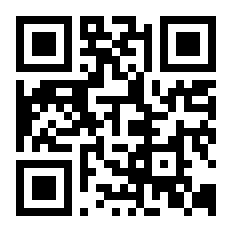 W kontekście Kościoła słowo to niech będzie zachętą do wspólnego zaangażowania się i przeżywania liturgii. Owszem, ktoś tzn. kapłan jej przewodniczy, animuje. Nie mniej gromadzimy się razem, modlimy się razem. Jest więc to nasze wspólne stanie przed Bogiem, aby oddawać Mu cześć.